ADITYA INSTITUTE OF TECHNOLOGY AND MANAGEMENT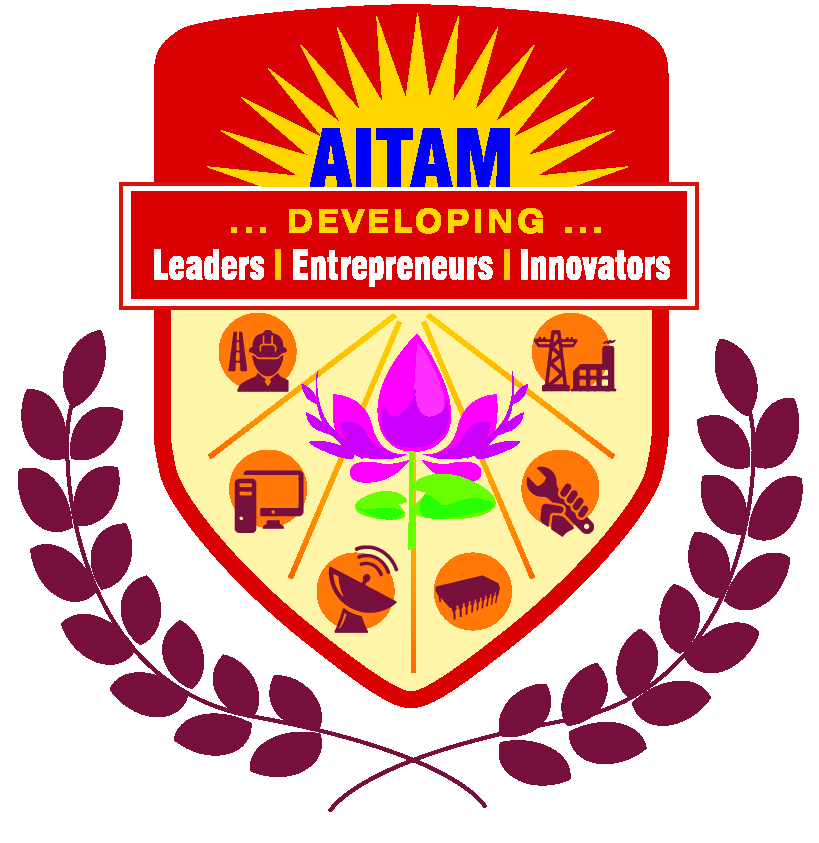 TEKKALI – 532 201(AN AUTONOMOUS INSTITUTION)
EXAMINATION BRANCHNOTIFICATIONI B.TECH II SEMESTER SUPPLEMENTARY EXAMINATIONS AR13 REGULATION (For 2013 / 2014 / 2015 Admitted Batches)CANDIDATES APPEARING FOR THE ABOVE EXMAINATIONS   COMMENCING   FROM 23-06-2017 ARE   INFORMED THAT THE EXAMINATIONS WILL BE CONDUCTED IN OUR COLLEGE ONLY. THE APPLICATIONS WILL BE RECEIVED AS PER THE TIME SCHEDULE GIVEN BELOWEXAM REGISTRATION			LAST DATE		  Without Late Fee				  17-06-2017With Late Fee of Rs.100/-			19-06-2017With Late Fee of Rs.500/-			21-06-2017Applications are also admissible up-to one day before the Examination with a fine of Rs. 1,000/-Note: (i) The HODs are requested to verify the eligibility of the candidates for Registration        	        of examinations in respect of malpractice/ court cases / credits / Attendance.                                       	(ii)  The HODs are requested to inform the students that mere payment of Examination      fee does not guarantee eligibility for appearing of examinations.1. 	Applications can be obtained at the office of the respective departments and duly filled in applications should be   handed over to examination branch with necessary fee from 12-06-2017.2.	Lab Examinations will be conducted after completion of the theory ExaminationsDATE: 09-06-2017			                                                                                                                       				PRINCIPALADITYA INSTITUTE OF TECHNOLOGY AND MANAGEMENTTEKKALI – 532 201(AN AUTONOMOUS INSTITUTION)
EXAMINATION BRANCHNOTIFICATIONII B.TECH II SEMESTER SUPPLEMENTARY EXAMINATIONS AR13 REGULATION (From 2013 Admitted Batch & 2014 Lateral Entry Admitted Batches onwards)CANDIDATES APPEARING FOR THE ABOVE EXMAINATIONS   COMMENCING   FROM 03-07-2017 ARE   INFORMED THAT THE EXAMINATIONS WILL BE CONDUCTED IN OUR COLLEGE ONLY. THE APPLICATIONS WILL BE RECEIVED AS PER THE TIME SCHEDULE GIVEN BELOWEXAM REGISTRATION			LAST DATE		  Without Late Fee				  17-06-2017With Late Fee of Rs.100/-			19-06-2017With Late Fee of Rs.500/-			21-06-2017Applications are also admissible up-to one day before the Examination with a fine of Rs. 1,000/-Note: (i) The HODs are requested to verify the eligibility of the candidates for Registration        	        of examinations in respect of malpractice/ court cases / credits / Attendance.                                       	(ii)  The HODs are requested to inform the students that mere payment of Examination      fee does not guarantee eligibility for appearing of examinations.1. 	Applications can be obtained at the office of the respective departments and duly filled in applications should be   handed over to examination branch with necessary fee from 12-06-2017.2.	Lab Examinations will be conducted after completion of the theory ExaminationsDATE: 09-06-2017			                                                                                                                       				PRINCIPALADITYA INSTITUTE OF TECHNOLOGY AND MANAGEMENTTEKKALI – 532 201(AN AUTONOMOUS INSTITUTION)
EXAMINATION BRANCHNOTIFICATIONIII B.TECH II SEMESTER SUPPLEMENTARY EXAMINATIONS AR13 REGULATION (From 2013 Admitted Batch & 2014 Lateral Entry Admitted Batches onwards)CANDIDATES APPEARING FOR THE ABOVE EXMAINATIONS   COMMENCING   FROM 03-07-2017 ARE   INFORMED THAT THE EXAMINATIONS WILL BE CONDUCTED IN OUR COLLEGE ONLY. THE APPLICATIONS WILL BE RECEIVED AS PER THE TIME SCHEDULE GIVEN BELOWEXAM REGISTRATION			LAST DATE		  Without Late Fee				  17-06-2017With Late Fee of Rs.100/-			19-06-2017With Late Fee of Rs.500/-			21-06-2017Applications are also admissible up-to one day before the Examination with a fine of Rs. 1,000/-Note: (i) The HODs are requested to verify the eligibility of the candidates for Registration        	        of examinations in respect of malpractice/ court cases / credits / Attendance.                                       	(ii)  The HODs are requested to inform the students that mere payment of Examination      fee does not guarantee eligibility for appearing of examinations.1. 	Applications can be obtained at the office of the respective departments and duly filled in applications should be   handed over to examination branch with necessary fee from 12-06-2017.2.	Lab Examinations will be conducted after completion of the theory Examinations.DATE: 09-06-2017			                                                                                                                       				PRINCIPALADITYA INSTITUTE OF TECHNOLOGY AND MANAGEMENTTEKKALI – 532 201(AN AUTONOMOUS INSTITUTION)
EXAMINATION BRANCHNOTIFICATIONIV B.TECH II SEMESTER SUPPLEMENTARY EXAMINATIONS AR13 REGULATION (From 2013 Admitted Batch & 2014 Lateral Entry Admitted Batch only)CANDIDATES APPEARING FOR THE ABOVE EXMAINATIONS   COMMENCING   FROM 23-06-2017 ARE   INFORMED THAT THE EXAMINATIONS WILL BE CONDUCTED IN OUR COLLEGE ONLY. THE APPLICATIONS WILL BE RECEIVED AS PER THE TIME SCHEDULE GIVEN BELOWEXAM REGISTRATION			LAST DATE		  Without Late Fee				  17-06-2017With Late Fee of Rs.100/-			19-06-2017With Late Fee of Rs.500/-			21-06-2017Applications are also admissible up-to one day before the Examination with a fine of Rs. 1,000/-Note: (i) The HODs are requested to verify the eligibility of the candidates for Registration        	        of examinations in respect of malpractice/ court cases / credits / Attendance.                                       	(ii)  The HODs are requested to inform the students that mere payment of Examination      fee does not guarantee eligibility for appearing of examinations.1. 	Applications can be obtained at the office of the respective departments and duly filled in applications should be   handed over to examination branch with necessary fee from 12-06-2017.2.	Lab Examinations will be conducted after completion of the theory ExaminationsDATE: 09-06-2017			                                                                                                                       				PRINCIPALEXAMINATION FEEEXAMINATION FEEFOR WHOLE SEMESTER EXAMINATION(ALL SUBJECTS)Rs. 1,200/-FOR ONE  THEORY / PRACTICAL SUBJECTRs. 450/-FOR TWO THEORY / PRACTICAL SUBJECTSRs. 550/-FOR THREE THEORY / PRACTICAL SUBJECTSRs. 700/-FOUR AND ABOVE SUBJECTSRs. 1,200/-EXAMINATION FEEEXAMINATION FEEFOR WHOLE SEMESTER EXAMINATION(ALL SUBJECTS)Rs. 1,200/-FOR ONE  THEORY / PRACTICAL SUBJECTRs. 450/-FOR TWO THEORY / PRACTICAL SUBJECTSRs. 550/-FOR THREE THEORY / PRACTICAL SUBJECTSRs. 700/-FOUR AND ABOVE SUBJECTSRs. 1,200/-EXAMINATION FEEEXAMINATION FEEFOR WHOLE SEMESTER EXAMINATION(ALL SUBJECTS)Rs. 1,200/-FOR ONE  THEORY / PRACTICAL SUBJECTRs. 450/-FOR TWO THEORY / PRACTICAL SUBJECTSRs. 550/-FOR THREE THEORY / PRACTICAL SUBJECTSRs. 700/-FOUR AND ABOVE SUBJECTSRs. 1,200/-EXAMINATION FEEEXAMINATION FEEFOR WHOLE SEMESTER EXAMINATION(ALL SUBJECTS)Rs. 1,200/-FOR ONE  THEORY / PRACTICAL SUBJECTRs. 450/-FOR TWO THEORY / PRACTICAL SUBJECTSRs. 550/-FOR THREE THEORY / PRACTICAL SUBJECTSRs. 700/-FOUR AND ABOVE SUBJECTSRs. 1,200/-